Posters, Zeitungsartikel, Radio, BlogIdeenfindungFinde Ideen für dein Poster, deinen Artikel, dein Radio-Feature, deinen Blog! Schreibe deine Ideen in die folgenden Zeilen oder auf Karten für die Pinnwand! __________________________________________________________________________________________________________________________________________________________________________________________________________________________________________________________________________________________________________________________________________________________________________________________________________________________________________________________________________________________________________________________________________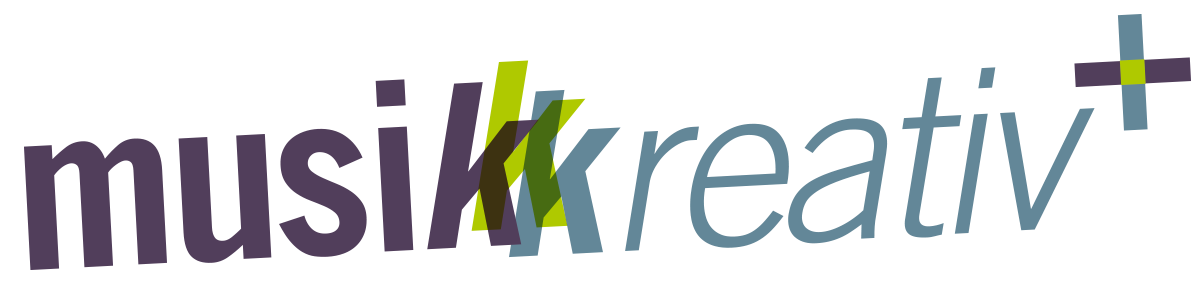 Sammelt und diskutiert alle Ideen in eurer Klasse! Ordnet die Ideen! AnalyseBildet Gruppen für die unterschiedlichen Bereiche (Poster, Artikel, Radio-Feature, Blog)!a) PosterSammelt Beispiele für Konzertposter. 
Wie lautet das Thema des Konzerts?Key visual - “Schlüsselbild”: worin besteht eine Beziehung zum Konzert-Thema? W-Fragen: Was? Wann? Warum? Wer? Wo? Wo ist der Text auf dem Poster platziert? Wie viele verschiedene Schrifttypen kann man finden?Gibt es weitere besondere Grafikelemente… b) ArtikelSammelt Beispiele für kurze Anzeigen von Konzerten. Welche Struktur findet ihr heraus? Manchmal werden Konzerte mit längeren Texten angekündigt. Sucht derartige Texte in der Tageszeitung und findet ebenfalls die Struktur heraus.Was man herausfinden kann:Welche Besonderheit weist die Überschrift auf? Welche Basisinformationen (Was? Wann? Warum? Wer? Wo?) erhält man?Gibt es Besonderheiten im Design (Schriftarten, Abschnitte…)Welche Sprache wird  gewählt  (Länge der Sätze, Fachausdrücke…)c) Radio FeatureHöre dir Radioankündigungen von Konzerten an. Welche Informationen erhältst du? Wie kann die Sprache beschrieben werden?  Höre dir Interviews an:Welche Personen werden befragt? Welche Fragen werden gestellt?Kann man eine Systematik erkennen?d) BlogSuche nach Blogs und lese einige Posts. Warum könnte es für ein Projekt hilfreich sein, einen Blog zu schreiben? Welches sind die Hauptteile eines Posts? Was gibt es neben Überschrift und Text noch? Was kannst du alles in einen Blog-Post schreiben? Was macht diesen interessant zu lesenEigene ProduktionNun versuche die Resultate auf euer Projekt zu übertragen. Hierfür kannst du weitere Information verwenden. Das kann hilfreich sein:Sammelt in der Gruppe Ideen für Poster, Artikel, Radio-Feature, BlogJeder deiner Gruppe sucht zunächst alleine nach VorschlägenDiskutiert die Ergebnisse in der Gruppe Vielleicht könnt ihr euch auf eine Lösung in eurer Gruppe einigen…Präsentiert die Ergebnisse in der Klasse Viel Erfolg!Posterb)  Artikel